Ernennung von Francesco Calcarazum Chief Operating Officer von Free2move eSolutionsMailand, 2. März 2023 – Ab heute hat Free2move eSolutions einen neuen Chief Operating Officer. Francesco Calcara übernimmt eine zentrale Rolle im Wachstumsprozess des Unternehmens und berichtet direkt an den Chief Executive Officer Mathilde Lheureux. Er ist verantwortlich für die Koordination und Optimierung aller operativen Aufgaben, einschließlich Vertrieb und Marketing. Mit dem Ziel, alle Aktivitäten effektiver und funktionaler für das Unternehmen zu gestalten.Nach dem Abschluss in Betriebswirtschaft und einem Master in Wirtschaftswissenschaften und Unternehmensführung an der Universität „LUISS Guido Carli“ in Rom kann Francesco Calcara auf langjährige Erfahrung in der Automobilbranche zurückblicken. Nachdem er zwischen 2002 und 2007 kaufmännische Funktionen bei LeasePlan und Mazda innehatte, arbeitete er lange Zeit (bis 2017) bei BMW, wo er unter anderem für die Marke MINI und die Luxusstrategie des Herstellers beauftragt war. Danach wurde er Leiter der Marke DS, Geschäftsführer von DS Automobiles, Vizepräsident der Groupe PSA und in seiner letzten Funktion bei Stellantis – von 2021 bis heute – war Francesco Calcara Leiter der Abteilung Global Marketing & Communication bei Alfa Romeo und Senior Vice President bei Stellantis.„Ich freue mich, Teil des Teams von Free2move eSolutions zu werden“, sagte der neue Chief Operating Officer. „Ich beabsichtige, mein Wissen sofort in den Dienst eines Unternehmens zu stellen, dessen Ziel es ist, den Übergang zur Elektromobilität zu beschleunigen, immer erschwinglichere und sauberere Lösungen zu finden und gleichzeitig das Leben unserer Kunden zu vereinfachen. Auch dank meiner Erfahrung bei Stellantis werde ich dafür sorgen, dass Free2move eSolutions immer wettbewerbsfähiger wird und den Erwartungen der Kunden immer mehr entgegenkommt.“Zur Begrüßung des neuen COO erklärte Mathilde Lheureux: „Francescos Wechsel zu Free2move eSolutions wird dank seiner internationalen und umfassenden Erfahrung, die er bei der Führung von Unternehmen in einem wettbewerbsintensiven Sektor wie der Automobilindustrie gesammelt hat, zusätzliches Fachwissen und Mehrwert einbringen. Darüber hinaus wird der Beitrag von Francesco entscheidend sein, unsere Kunden mit unseren Produkten und Dienstleistungen zu erreichen, um sie beim nahtlosen Übergang zur Elektrifizierung zu unterstützen.“***Über Free2move eSolutionsFree2move eSolutions ist ein Joint Venture zwischen Stellantis und NHOA. Es wurde gegründet, um den Übergang zu Elektromobilität zu unterstützen und zu erleichtern. Es übernimmt eine aktive Rolle, um erschwingliche und saubere Mobilität zu erreichen. Zu diesem Zweck bietet sie einer Vielzahl von Verbrauchern innovative, maßgeschneiderte Dienstleistungen, die zur Reduzierung der CO2-Emissionen beitragen.Besuchen Sie uns auf unseren Websites: www.esolutions.free2move.com/​KontaktdetailsMarco Belletti, +39 334 6004837, marco.belletti@f2m-esolutions.comElisa Boggio, +39 334 6191020, elisa.boggio@f2m-esolutions.comNatalia Helueni, +39 333 2148455, natalia.helueni@f2m-esolutions.com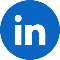 Folgen Sie uns auf LinkedIn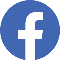 Folgen Sie uns auf Facebook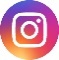 Folgen Sie uns auf Instagram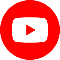 Folgen Sie uns auf YouTube